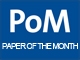 Application form: Paper of the month (POM) Month/2023Your benefit:presentation of your scientific achievement to your colleagues at UKE:
the “paper of the month” will be published by notification on the official web page Prodekanat Forschungmail to UKE-scientistsUKE Newscomment on importance, impact and potential for new cooperations of your work (optional)visualize the UKE scientist who performed the work (optional)
(seen primarily as chance to introduce promising young first-author-scientists to the UKE-scientific community)Selection criteria (selection by the deans): your personal statement to the impact of your work on the scientific community (if given)the extend of UKE internal inter-disciplinary/-institutional cooperation (co-authorship)the impact factor of the journalPrerequisites for application: research article (reviews, letters and editorials are excluded)high-end scientific publicationfirst or last author affiliated and major work performed at UKEsubmission in the month of publication (printed or ePub ahead of print; accepted is not sufficient)completed application form (see below) and PDF of publicationdeadline: end of month
send to: a.wulf@uke.dePoM application form for: MONTH 2023Title of the paperAuthors (please underline UKE scientists):  Affiliations (please indicate if different UKE institutes/clinics are involved):  Journal, Year; Volume (number): page –page:  Publication date:Link to PubMed (PMID):Original abstract of the paper:Short description of the results in German (max. 1.000 letters including spaces) Short and concise statement why you consider your paper as paper of the month (optional). Example: “This is the first time that … / our work opens a completely new view of … / represents interdisciplinary work...” :  Short information about the UKE researchers & institutes involved, their research interest and the source of funding of the work. If applicable also mention cooperation partners (max 100 words). Example: This work was performed at the Institute of XYZ in the group of author B who holds a professorship at UKE since 2007. It was part of the PhD thesis of Dipl. Biol. Author A within the DFG research training group “title” (GRK123). Both authors have strong research interests in the field of ... / a special focus on ... :  